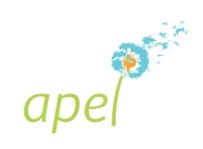 Chers parents,Cette année, la kermesse de l’école est prévue le vendredi 24 juin.Cet évènement, cher à nos enfants et à nous aussi parents, est organisé par l’Apel et les enseignants. La préparation et l’animation de cette soirée demandent beaucoup de travail, c’est pourquoi pour en assurer la mise en place et le succès nous avons besoin de vous !! En effet sans  la participation du plus grand nombre  la kermesse pourrait ne pas avoir lieu…Alors, inscrivez-vous vite en retournant le coupon ci-dessous à la maitresse de votre enfant avant le 13 mai. MERCI.……………………………………………………………………… coupon à découper ………………………………………………………………………  Nom : …………………………………………………………….        Prénom : ……………………………………………   Tel : ……………………………………………….Parent de  ……………………………………………………………………………………  Je souhaite aider pour :  (cochez la ou les cases choisies)□ Installer la salle et les stands entre 15h et 17h.□ Tenir un stand de 17h15 à 17h45.□ Tenir un stand de 17h45 à 18h15.□ Tenir un stand de 18h15 à 18h45.□ Tenir un stand de 18h45 à 19h15.□ Ranger la salle en fin de soirée.Nous comptons sur vous….